CLIMATE JOBS NEW YORK IS HIRING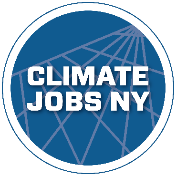 OFFSHORE WIND CAMPAIGN DIRECTORClimate Jobs New York is hiring an Offshore Wind Campaign Director for work throughout New York State.  The Director will lead Climate Jobs New York’s work to win labor standards and labor agreements for the growing offshore wind industry including major components of the supply chain.  Climate Jobs New York is a coalition of unions advocating for large-scale investments in clean and renewable energy built, manufactured and operated by union workers under union agreements.  CJNY is committed to reducing economic inequality by fighting for good union jobs and to a just transition by creating pathways for workers of color and workers displaced by the transition away from fossil fuels to careers in the renewable energy sector.Key Responsibilities include:Lead campaign strategy to win labor standards and labor agreements for offshore wind in New YorkRepresent Climate Jobs NY and engage with environmental, environmental justice, clergy, social justice organizations and elected officialsLead engagement with NY State agencies involved in procurement, regulation of renewable energyTrack offshore wind projects and key supply chain components, project approvals, policy issues and opportunities for regulatory interventionWork with labor affiliates to develop climate activists and mobilize for campaign eventsOrganize press events, actions and trainings in support of the campaignQualifications:3-5 years organizing/campaign experience on issue, political or labor campaignsA commitment to the labor movement, environmental justice, racial and gender equityExperience leading campaignsAbility to work with people of diverse backgrounds and in multi-cultural environmentsAbility to work independentlyAbility to work long and irregular hoursStrong verbal and written communications skillsCoalition experience a plusSpanish or Haitian Kreyol a plusThis is a full-time position that requires travel throughout Long Island and New York City, and occasionally to Albany.  The salary range for this position is $75,000 - $90,000.  CJNY provides an excellent benefits package.To apply, please send a cover letter and resume to info@climatejobsny.orgCJNY is committed to equal opportunity, and encourages applicants of all ages, races, sexual orientations, genders, national origins, ethnicities, religions, and veteran status.  We encourage people from diverse backgrounds and experiences related to our core values and objectives to apply.